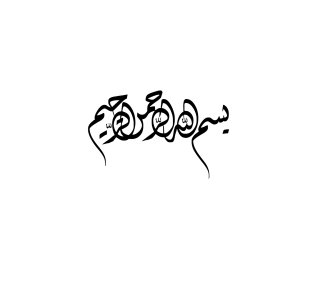 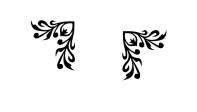 المراحل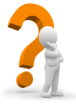 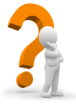 مؤشرات الكفاءةوضـــــــــــــعيات وأنــــــــــــــشطة التعلـــــــــــــــــــــــمالتقويــــــــــميتـــــذكر :. . . . . . . . . . . . . . . . . . . .. . . . . . . . . . . . . . . . . . . . . . . . . . . . . . . . . . . . . . .. . . .. .. . . . . . . . . . . . . . . . . . . . .. . . . . . . . . . . . . . . . . . . . . . . . . . . . . . . . . . . . . . .. . . .. .. . . . . . . . . . . . . . . . . . . . .. . . . . . . . . . . . . . . . . . . . . . . . . . . . . . . . . . . . . . .. . . .. .. . . . . . . . . . . . . . . . . .. . . . . . . . . . . . . . . . . . . . . . . . . . . . . . . . . . . . . . . . . . . . . . . . . . . . . . . . . . . . . . . . . . . .. . . . . . . . . . . . . . . . . . . . . . . . . . . . . . . . . . . . . . .. . . .. .. . . . . . . . . . . . . . . . . . . . .. . . . . . . . . . . . . . . . . . . . . . . . . . . . . . . . . . . . . . .. . . .. ..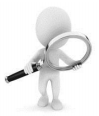 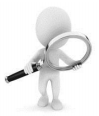 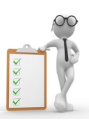 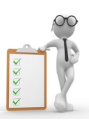 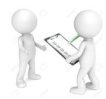 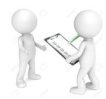 . . . . . . . . . . . . . . . . . . .. . . . . . . . . . . . . . . . . . . . . . . . . . . . . . . . . . . . . . .. . . .. .. . . . . . . . . . . . . . . . . . . . .. . . . . . . . . .  . . . . . . . . . . . . . . . . . . . . . . . . . . . . .. . . .. .. . . . . . . . . . . . . . . . . .. . . . . . . . . . . . . . . . . . . . . . . . . . . . . . . . . . . . . . . . . . . . . . . . . . . . . . . . . . . . . . . . . . . .. . . . . . . . . . . . . . . . . . . . . . . . . . . . . . . . . . . . . . .. . . .. .. . . . . . . . . . . . . . . . . . . . .. . . . . . . . . . . . . . . . . . . . . . . . . . . . . . . . . . . . . . .. . . .. .. . . . . . . . . . . . . . . . . . . . .. . . . . . . . . . . . . . . . . . . . . . . . . . . . . .  . . . . . . . . . . . . . . . . . . . .. . . . . . . . . . . . . . . . . . . . . . . . . . . . . . . . . . . . . . .. . . .. .. . . . . . . . . . . . . . . . . . . . .. . . . . . . . . . . . . . . . . . . . . . . . . . . . . . . . . . . . . . .. . . .. .. . . . . . . . . . . . . . . . . . . . .. . . . . . . . . . . . . . . . . . . . . . . . . . . . . . . . . . . . . . .. . . .. .. . . . . . . . . . . . . . . . . .. . . . . . . . . . . . . . . . . . . . . . . . . . . . . . . . . . . . . . . . . . . . . . . . . . . . . . . . . . . . . . . . . . . .. . . . . . . . . . . . . . . . . . . . . . . . . . . . . . . . . . . . . . .. . . .. .. . . . . . . . . . . . . . . . . . . . .. . . . . . . . . . . . . . . . . . . . . . . . . . . . . . . . . . . . . . .. . . .. .. . . . . . . . . . . . . . . . . . . . .. . . . . . . . . . . . . . . . . . . . . . . . . . . . . . . . . . . . . . .. . . .. .. . . . . . . . . . . . . . . . . .. . . . . . . . . . . . . . . . . . . . . . . . . . . . . . . . . . . . . . . . . . . . . . . . . . . . . . . . . . . . . . . . . . . .. . . . . . . . . . . . . . . . . . . . . . . . . . . . . . . . . . . . . . .. . . .. .. . . . . . . . . . . . . . . . . . . . .. . . . . . . . . . . . . . . . . . . . . . . . . . . . . . . . . . . . . . .. . . .. .. . . . . . . . . . . . . . . . . . . . .. . . . . . . . . . . . . . . . . . . . . . . . . . . . . . . . . . . . . . .. . . .. .. . . . . . . . . . . . . . . . . .. . . . . . . . . . . . . . . . . . . . . . . . . . . . . . . . . . . . . . . . . . . . . . . . . . . . . . . . . . .. . . . . . . . . . . . . . . . . . . . . . . . . . . . . . . . . . . . . . .. . . .. .. . . . . . . . . . . . . . . . . . . . .. . . . . . . . . . . . . . . . . . . . . . . . . . . . . . . . . . . . . . .. . . .. .. . . . . . . . . . . . . . . . . . . . .. . . . . . . . . . . . . . . . . . . . . . . . . . . . . . . . . . . . . . .. . . .. .. . . . . . . . . . . . . . . . . .. . . . . . . . . . . . . . . . . . . . . . . . . . . . . . . . . . . . . . . . . . . . . . . . . . . . . . . . . . . . . . . . . . . .. . . . . . . . . . . . . . . . . . . . . . . . . . . . . . . . . . . . . . .. . . .. .. . . . . . . . . . . . . . . . . . . . .. . . . . . . . . . . . . . . . . . . . . . . . . . . . . . . . . . . . . . .. . . .. .. . . . . . . . . . . . . . . . . . . . .. . .. . . . . . . . . . . . . . . . . . . . . . . . . . . . . . . . . . . . .. . . .. .. . . . . . . . . . . . . . . . . . . . .. . . . . . . . . . . . . . . . . . . . . . . . . . . . . . . . . . . . . . .. . . .. .. . . . . . . . . . . . . . . . . . . . .. . .  . . . . . . . . . . . . . . . . . . . . . . . . . . . . . . . . . . .. . . .. .. . . . . . . . . . . . . . . . . . . . .. . .  . . . . . . .. . . .. .. . . . . . . . . . . . . . . . . . . . . .. . . . . . . . . . . . . . . . . . . . . . . . . . . . . . . . . . . . . . .. . . .. .. . . . . . . . . . . .. . . . . . . . . . . .. . . . . . . . . . . . . . . . . . . . . . . . . . . . . . . . . . . . . . .. . . .. .. . . . . . . . . . . . . . . . . . . . . .. . . .. .. . . . . . . . .  . . . . . . . . . . .. . . . . . . . .تـــــــطبيق مباشر لــــمعرفة مستوى الأســتيعاب عـــند التــــــــــــــــــلميذ. . . . . . . . . . . . . . . . . . . . . . . . . . . . . . . . . . . .. . . .. .. . . . . . . . . . . . . . . . . . . . .. . .. . . . . . . . . . . . . . . . . . . . . . . . . . . . . . . . . . . . .. . . .. .. . . . . . . . . . . . . . . . . . . . .. . . . . . . . . . . . . . . . . . . . . . . . . . . . . . . . . . . . . . .. . . .. .. . . .  . . . . . . . . . . . . . . . . . . . . . . . . . . . . . . . . . . . .. . . .. .. . . . . . . . . . . . . . . . . . . . .. . .. . . . . . . . . . . . . . . . . . . . . . . . . . . . . . . . . . . . .. . . .. .. . . . . . . . . . . . . . . . . . . . .. . . . . . . . . . . . . . . . . . . . . . . . . . . . . . . . . . . . . . .. . . .. .. . . . . . . . . . . . . . . . . . . . .. . .  . . . . . . . . . . . . . . . . . . . . . . . . . . . . . . . . . . .. . . .. .. . . . . . . . . . . . . . . . . . . . .. . .  . . . . . . .. . . .. .. . . . . . . . . . . . . . . . . . . . .. . . . . . . . . . . . . . . . . . . . . . . . . . . . . . . . . . . . . . .. . . .. .. . . . . . . . . . . . . . . . . . . . . .. . . .. .. . . . . . . . .. . . . . . . . . . . . . . . . .. . .  . . . . . . . . . . . . . . . . . . . . . . . . . . . . . . . . . . .. . . .. .. . . . . . . . . . . . . . . . . . . . .. . .  . . . . . . .. . . .. .. . . . . . . . . 